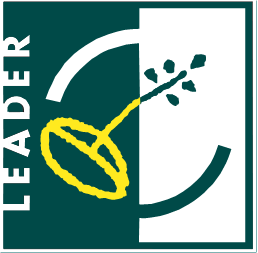 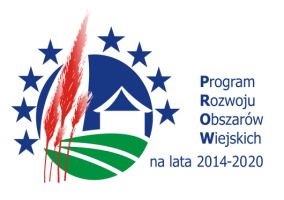 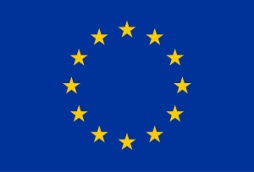 „Europejski Fundusz Rolny na rzecz Rozwoju Obszarów Wiejskich: Europa inwestująca w obszary wiejskie”Karta zgodności operacji z LSR                         ………………………………………		                  ………………………………………………………………	           (miejscowość, data)		 		                        (podpis Wnioskodawcy)                                                                                                                                                                      Oznaczenie naboru:  Nabór nr 6/2023  tworzenie lub rozwój inkubatorów przetwórstwa lokalnego produktów rolnych będących przedsiębiorstwami spożywczymi, w których jest wykonywana działalność w zakresie produkcji, przetwarzania lub dystrybucji żywności pochodzenia roślinnego lub zwierzęcego lub wprowadzania tej żywności na rynek, przy czym podstawą działalności wykonywanej w tym inkubatorze jest przetwarzanie żywności ramach poddziałania „Wsparcie na wdrażanie operacji w ramach strategii rozwoju lokalnego kierowanego przez społeczność”, objętego Programem Rozwoju Obszarów Wiejskich na lata 2014-2020 z udziałem środków Europejskiego Funduszu Rolnego na rzecz Rozwoju Obszarów WiejskichWnioskodawca:Tytuł operacji:Lp.Nazwa KryteriumTAKNIE1.Operacja zakłada realizację celu ogólnego 2.0 określonego w LSR.2.Operacja zakłada realizację celu szczegółowego 2.2 określonego w LSR.3.Operacja zakłada realizację przedsięwzięcia nr 2.2.1 określonego w LSR oraz odpowiadających temu przedsięwzięciu wskaźników.4.Realizowane wskaźniki produktu: Liczba centrów przetwórstwa lokalnego